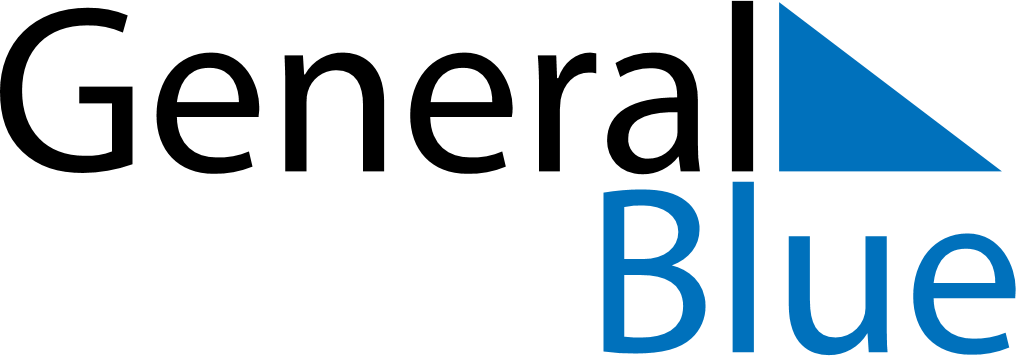 March 2024March 2024March 2024March 2024VaticanVaticanVaticanSundayMondayTuesdayWednesdayThursdayFridayFridaySaturday112345678891011121314151516Anniversary of the election of Pope Francis1718192021222223Saint Joseph242526272829293031